~ Independent Director Study ~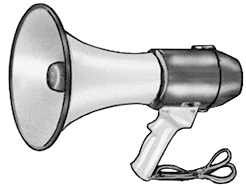 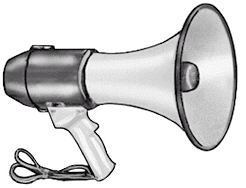 List of DirectorsEach of the directors listed below is a suitable selection for this project (but feel free to suggest one of your own choosing, as well):J.J. AbramsDavid FincherSarah Polley 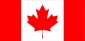 Woody AllenJohn FordSam RaimiPaul Thomas AndersonMel GibsonBrett RatnerPaul W.S. AndersonTerry GilliamRob ReinerWes AndersonChristopher GuestIvan Reitman Paul Haggis Jason Reitman Kathryn BigelowCatherine HardwickeRobert RodriguezDanny BoyleJim HensonGeorge A. RomeroKenneth BranaghAlfred HitchcockMartin ScorceseMel BrooksTobe HooperRidley ScottTim BurtonRon HowardTony ScottJames Cameron John HughesM. Night ShyamalanFrank CapraPeter JacksonBryan SingerJohn CarpenterNorman Jewison Kevin SmithCharlie ChaplinChuck JonesZack SnyderCohen Brothers KubrickSteven SoderberghChris ColumbusAkira KurosawaSteven SpielbergFrancis Ford CoppolaJohn LasseterOliver StoneSofia CoppolaSpike LeeQuentin TarantinoWes CravenSergio LeoneGore VerbinskiDavid Cronenberg George LucasPaul VerhoevenCameron CroweBaz LuhrmannWachowski BrothersFrank DarabontDavid LynchOrson WellesBrian De PalmaMichael MannJoss WhedonGuillermo Del ToroGarry Robert WiseRichard DonnerPenny MarshallJohn WooClint EastwoodMichael MooreEd WoodAtom Egoyan Christopher NolanEdgar WrightRoland EmmerichFrank OzDavid YatesFarrelly BrothersWolfgang PetersenRobert ZemeckisJohn FavreauRoman PolanskiRob Zombie